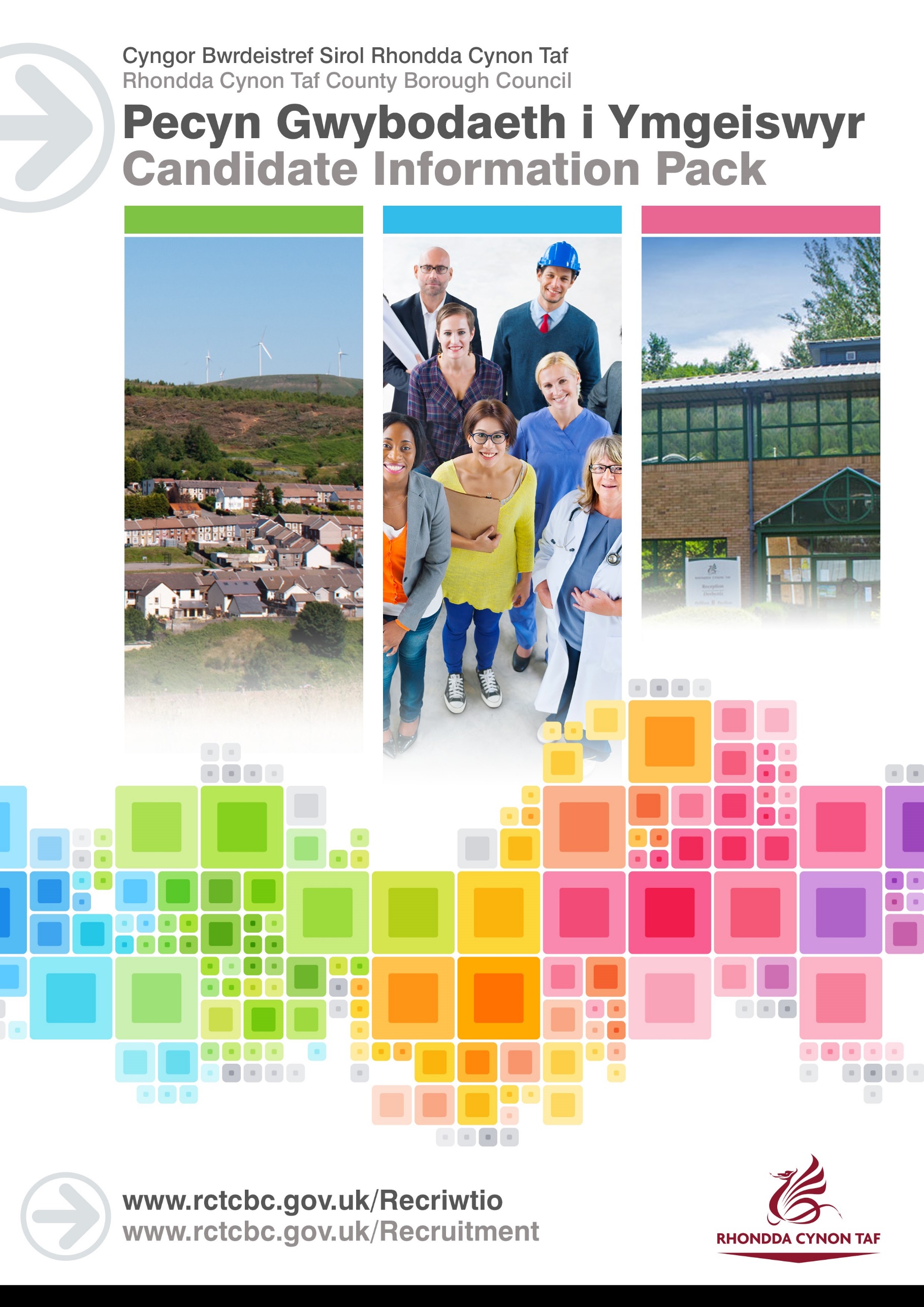 DISGRIFIAD SWYDDGWEITHIWR CYMDEITHASOLDiogelu a hyrwyddo lles plant a phobl ifainc sy'n agored i niwed drwy ddarparu gwasanaeth gwaith cymdeithasol o safon uchel sy'n cynnwys asesu, ymyrryd a chynllunio ac adolygu gofal. Cyfeirnod y Swydd: AmrywiolDyddiad y Disgrifiad Swydd: Mai 2021Amcanion AllweddolMANYLEB PERSONMae'r fanyleb yma'n nodi gwybodaeth a/neu gymwysterau, profiad a chymwyseddau personol a fyddai'n ddelfrydol ar gyfer y swydd benodol yma.Mae'r adrannau Gwybodaeth/Cymwysterau a Phrofiad yn disgrifio'r gallu technegol sy'n angenrheidiol er mwyn gwneud y swydd yma yn llwyddiannus.Mae'r adran Cymwyseddau yn disgrifio'r mathau o sgiliau (heb fod yn dechnegol), y galluoedd, a'r nodweddion personol, a fyddai gyda'r person sy'n ddelfrydol ar gyfer y swydd benodol yma. Mae'r cymwyseddau yn disgrifio sut byddai'r person hwnnw, yn ddelfrydol, yn gweithio gyda phobl eraill a sut y byddai'n ymgymryd â'i gyfrifoldebau.Mae'r adran Amodau Arbennig a Gofynion Proffesiynol yn disgrifio unrhyw briodoleddau eraill sy'n briodol i'r amgylchiadau penodol a fo'n ymwneud â'r swydd yma.CyfadranCYFADRAN Y GWASANAETHAU CYMUNED A GWASANAETHAU I BLANTAdran/UwchadranGWASANAETHAU I BLANT/I OEDOLIONCarfan/AdranPOB CARFAN GWAITH CYMDEITHASOLYn atebol iRHEOLWR CARFAN – ARFER A CHYFLAWNIADSwyddi sy'n atebol i'r swydd yma: DIMOes angen Gwiriad y Gwasanaeth Datgelu a Gwahardd?OES           MANWL Cymryd rhan mewn gwaith partneriaeth ac ymgysylltu effeithiol a gweithio ar y cyd ag ystod o sefydliadau statudol a gwirfoddol wrth gyflawni gwasanaethau i blant, pobl ifainc ac oedolion;Gweithio'n agos gyda phlant, pobl ifainc, oedolion, eu gwarcheidwaid/cynhalwyr a phobl arwyddocaol eraill wrth gynnal asesiadau a chynllunio;Cofnodi a pharatoi adroddiadau ac asesiadau ysgrifenedig o safon uchel yn unol â'r hyn sy'n ofynnol gan bolisïau ac arferion y Gwasanaethau i Blant ac i Oedolion;Sicrhau bod barn plant a phobl ifainc yn cael ei hystyried yn  rhan o unrhyw broses yr ymgymerir â hi neu:Cydnabod bod modd i oedolion sydd â galluedd meddyliol benderfynu beth sydd orau iddyn nhw a phennu'r hyn fydd yn diwallu'u hanghenion lles.Gweithredu a chynnal asesiadau galluedd meddyliol i gyflawni gofynion Cod Ymarfer y Ddeddf Galluedd Meddyliol lle bo hynny'n briodol; mae'n ofynnol hefyd i weithwyr cymdeithasol o dan y ddyletswydd statudol yma sicrhau asesiad priodol a gwrthrychol wrth bennu'r budd gorau ar bob achlysur perthnasol  Cynnal y safonau proffesiynol uchaf a gweithio yn unol â Chod Ymarfer Proffesiynol Gofal Cymdeithasol Cymru, a'i hyrwyddo ymhlith eraillBodloni gofynion fframwaith a safonau Sicrhau Ansawdd y GwasanaethYsgwyddo cyfrifoldeb personol dros dderbyn yr wybodaeth ddiweddaraf ynglŷn â deddfwriaeth, canfyddiadau ymchwil a gwybodaeth ymarferol – mae hyn yn cynnwys manteisio ar hyfforddiant priodol.Gwerthfawrogi, cydnabod a pharchu amrywiaeth, arbenigedd a phrofiad unigolion, teuluoedd, cynhalwyr, grwpiau a chymunedau ac, wrth wneud hynny, eu galluogi i wneud penderfyniadau gwybodus a mynegi'r hyn sy'n bwysig iddyn nhw;Herio barn a phenderfyniadau eraill os oes gyda chi dystiolaeth sy'n dangos nad yw anghenion defnyddwyr y gwasanaeth yn cael eu diwallu.Pam gweithio i Gyngor Rhondda Cynon Taf?Pam gweithio i Gyngor Rhondda Cynon Taf?Mae'n dda gan Wasanaethau i Blant Cyngor Rhondda Cynon Taf gynnig swyddi i Weithwyr Cymdeithasol ar draws ei feysydd gwasanaeth.Mae gyda phob un o'n hymarferwyr gyfle i ddylanwadu ar ein gwaith wrth iddyn nhw ddatblygu. Maen nhw'n cael cymorth gan garfan reoli gadarn a phrofiadol ar lefelau strategol a gweithredol.Byddwn ni'n disgwyl i chi ymdrin â nifer benodol o achosion a meithrin a chynnal cysylltiadau ag asiantaethau partner. Rydyn ni'n cydnabod bod maes gwaith cymdeithasol yn un heriol, yn broffesiynol ac yn bersonol, a'i fod yn gofyn am sgiliau, ymrwymiad a brwdfrydedd sylweddol. Mae gyda ni ganolfan Addysg a Datblygu fewnol, bwrpasol sy'n rhoi cymorth ymarferol ar bob lefel i ymarferwyr gynnal eu sgiliau a'u Datblygiad Proffesiynol Parhaus. I'r sawl sy'n dechrau eu gyrfa ym maes Gwaith Cymdeithasol, byddwch chi'n derbyn cymorth i ddilyn ein rhaglen gymorth i gyfoedion yn eich blwyddyn gyntaf yn ymarferydd. Nod y rhaglen yma yw cau'r bwlch rhwng ennill cymhwyster a rhoi hynny ar waith yn ymarferol.Bydd modd i weithwyr Cyngor Rhondda Cynon Taf hefyd fanteisio ar ystod eang o fuddion staff sy'n cynnwys:26 diwrnod o wyliau blynyddol, sy'n cynyddu i 31 diwrnod ar ôl 5 mlynedd o wasanaethCynllun Beicio i'r GwaithAelodaeth Hamdden am Oes ratachCerdyn gostyngiadau i staff – Cerdyn VectisCynllun Prynu TechnolegDiben y swydd:Diben y swydd:CYFRIFOLDEBAU CYFFREDINOL POB GWEITHIWR CYMDEITHASOL YN RHONDDA CYNON TAFCynnal asesiadau o blant, oedolion a'u teuluoedd/cynhalwyr yn unol â Deddf Gwasanaethau Cymdeithasol a Llesiant (Cymru) 2014, nodi deilliannau a datblygu cynlluniau gofal a chymorth a gaiff eu monitro a'u hadolygu pan fydd angen Mae risgiau i blant ac oedolion yn cael eu hasesu a'u cydbwyso mewn ffordd sy'n hyrwyddo annibyniaeth, dewis a gwneud penderfyniadau ar y cyd;Mae cryfderau amgylchiadau unigolion yn cael eu nodi a'u hyrwyddo; Bod yn gyfrifol am gynllunio a gweithio o fewn yr adnoddau ariannol sydd wedi'u sicrhau i ddarparu gwasanaethau gofal cymdeithasol yn y maes atebolrwydd perthnasol;Mae cynnwys pobl ynysig ac agored i niwed yn cael ei annog; yn enwedig rhwydweithio ag adnoddau cymunedol a theuluol;Gweithio ar y cyd ag asiantaethau eraill gan ddefnyddio dull amlddisgyblaethol lle bo hynny'n briodol;Sicrhau y caiff cofnodion electronig, gan gynnwys recordiadau/cofnodion achos, asesiadau, cynlluniau gofal a chymorth ac adolygiadau achosion, eu cwblhau ac/neu eu diweddaru yn unol â pholisïau a gweithdrefnau'r adran;CYFRIFOLDEBAU PENODOLDarparu Gwasanaethau CymdeithasolCynnal trafodaeth strwythuredig gyda'r sawl sy'n gwneud ymholiadau cychwynnol am y gwasanaeth a gwerthuso unrhyw wybodaeth sy'n cael ei rhoi;Defnyddio dull sy'n canolbwyntio ar ddeilliannau ac sy'n seiliedig ar gryfderau;Rhoi gwybodaeth a chyngor a/neu gyfeirio at wasanaethau eraill;Sicrhau bod gwybodaeth am wasanaethau eirioli yn cael ei darparu;  Penderfynu a yw atgyfeirio i wasanaeth yn briodol drwy ddefnyddio trothwyon;Asesu pa mor gyflym mae angen ymateb i atgyfeiriad;Asesu faint o flaenoriaeth i'w rhoi i atgyfeiriad yn y lle cyntaf;Gwneud ymholiadau cychwynnol, e.e. asiantaethau, dolennau cyswllt eraill;Cofnodi gwybodaeth atgyfeirio yn fanwl gywir ac yn llawn, yn unol â gweithdrefnau'r adran;Sicrhau bod gwybodaeth atgyfeirio yn cael ei throsglwyddo'n amserol, yn unol ag amserlenni a gweithdrefnau'r adran;Diogelu lles plentyn neu oedolion sydd mewn perygl o niwed uniongyrchol.Asesiad Gwerthuso natur yr anghenion posibl ar sail yr wybodaeth atgyfeirio ac unrhyw gofnodion blaenorol;Cynnal asesiadau yn unol â deddfwriaeth gyfredol;Nodi a rheoli risg;Gwneud ymholiadau, e.e. cyswllt rhyngasiantaethol;Gwneud trefniadau ar gyfer apwyntiad a/neu ymweliad i gynnal asesiad;Gweithio'n uniongyrchol gyda phlant, oedolion a chynhalwyr i gynnal asesiad cymesur;Wrth weithio gyda phlant, oedolion a chynhalwyr, mae gweithwyr cymdeithasol yn ceisio gwella eu gallu i ddatrys problemau mewn ffordd sy'n rhoi cymaint o annibyniaeth a dewis ag y bo modd; Ystyried, ar y cyd â phlant/pobl ifainc ac oedolion, unigolion a chynhalwyr, y dewisiadau gorau o ran diwallu'r anghenion sydd wedi'u nodi a'u cynorthwyo i wneud penderfyniadau gwybodus;Ceisio gwneud y gorau o'r adnoddau ariannol a materol sydd ar gael i ddefnyddwyr y gwasanaeth gan bob ffynhonnell bosibl;Coladu canfyddiadau asesiadau a chwblhau dogfennau asesu yn unol â chanllawiau statudol, deddfwriaeth a gweithdrefnau ac amserlenni'r adran;Paratoi adroddiadau i'r llys, ynghyd ag adroddiadau arbenigol eraill, i'r safon ofynnol ac yn y ffurf gywir;Sicrhau bod cofnodion ffeiliau achos yn cael eu cwblhau yn unol â gweithdrefnau a pholisïau'r adran;Sicrhau bod cofnodion electronig yn cael eu cadw a/neu eu diweddaru yn unol â pholisïau a gweithdrefnau'r adran;Trefnu a/neu fynychu cyfarfodydd/cysylltiadau rhyngasiantaethol, e.e. Cynadleddau Amddiffyn Plant neu Oedolion, adolygiadau plant sy'n derbyn gofal a chyfarfodydd strategaeth;Trafod, trefnu a chadarnhau adnoddau gyda darparwyr gwasanaeth er mwyn gwireddu deilliannau. Cynllunio a Rheoli Gofal a Chymorth •	Cynllunio a rheoli gofal a chymorth yn unol â deddfwriaeth gyfredol; •	Rhoi grym yn nwylo plant, oedolion a chynhalwyr drwy gytuno ar ddeilliannau delfrydol sy'n hyrwyddo annibyniaeth;•	Cytuno ar amrediad o atebion i wireddu'r deilliannau wedi'u nodi ar y cyd â phlant, oedolion a chynhalwyr;•	Cael caniatâd priodol gan reolwyr cyn mynd ati i gyflwyno cynlluniau gofal a chymorth;•	Trafod, trefnu a chadarnhau adnoddau gyda darparwyr gwasanaeth er mwyn gwireddu deilliannau; •	Cofnodi a dosbarthu cynlluniau gofal a chymorth yn unol â gofynion statudol, deddfwriaeth a gweithdrefnau'r adran;•	Llenwi dogfennau comisiynu/contractio yn unol â pholisïau ac amserlenni'r adran;•	Trefnu a/neu fynychu cyfarfodydd/cyswllt rhyngasiantaethol, e.e. Cynadleddau Amddiffyn Plant neu Oedolion, adolygiadau plant sy'n derbyn gofal, cyfarfodydd Lles Gorau a chyfarfodydd cynllunio; •	Nodi'r risg o gam-drin, o fethiant i amddiffyn, hunan niwed neu niwed i eraill, ac asesu'r angen i ymyrryd mewn achosion o'r fath;•	Cymryd rhan mewn prosesau statudol er mwyn hyrwyddo a diogelu lles plant a/neu oedolion sy'n agored i niwed, gan gynnwys cynnal ymchwiliad pan fo'n briodol;•	Cyfrannu gwybodaeth ac arbenigedd cyfundrefnol at y broses o adolygu a datblygu'r gwasanaeth, ynghyd â datblygu strategaethau gweithredu lleol ar gyfer deddfwriaeth, canllawiau a chyngor newydd.Monitro ac Adolygu'r DdarpariaethTrefnu a chydlynu adolygiad o'r cynllun gofal a chymorth neu'r cynllun gofal a thriniaeth;Ymgysylltu'n uniongyrchol â phlant/oedolion/teuluoedd/cynhalwyr wrth adolygu'r cynllun gofal a chymorth/triniaeth a chytuno ar newidiadau lle bo angen;Trafod a chytuno ar newidiadau i'r cynllun gyda'r darparwyr a'r asiantaethau eraill sy'n rhan o bethau;Cwblhau dogfennau adolygu yn unol â deddfwriaeth, a pholisi ac amserlenni'r adran;Sicrhau bod plant, oedolion a theuluoedd yn gwybod am y gweithdrefnau cwyno a'r gwasanaethau eirioli.Rheoli Llwyth GwaithGweinyddu pob agwedd ar lwythi achos yn brydlon; Paratoi ar gyfer sesiynau goruchwylio â'r rheolwr llinell mewn modd proffesiynol, a chymryd rhan ynddyn nhw; Defnyddio goruchwyliaeth i fyfyrio'n feirniadol ar eich arfer a'ch cyflawniad eich hun;Sefydlu a chynnal perthynas waith da gyda chydweithwyr;Cwblhau dogfennau priodol, e.e. agenda/cofnodion goruchwyliaeth;Cynnal a Datblygu Cymwyseddau ProffesiynolDrwy fod yn weithiwr cymdeithasol cofrestredig, mae disgwyl i'r ymarferydd unigol arddangos Datblygiad Proffesiynol Parhaus a fydd yn bodloni gofynion Gofal Cymdeithasol Cymru; Hyrwyddo a rhannu arfer cyson a da, a pharhau i wella gwasanaethau i blant, pobl ifainc, oedolion a'u teuluoedd; Bod yn gyfrifol am gynllunio a gweithio o fewn yr adnoddau ariannol sydd wedi'u sicrhau i ddarparu gwasanaethau gofal cymdeithasol yn y maes atebolrwydd perthnasol;Ymgymryd â dyfarniadau ôl-gymhwysol a defnyddio, yn ymarferol, y sgiliau a gafwyd, er enghraifft, mentora myfyrwyr gwaith cymdeithasol;Sicrhau bod y gwasanaethau sy'n cael eu darparu yn gweithredu yn erbyn gwahaniaethu o ran hil, rhyw, oed, statws priodasol, rhywioldeb, anabledd, crefydd neu genedligrwydd.Gweithredu cyfrifoldebau iechyd a diogelwch yn unol â dogfen ‘Cyfrifoldebau Iechyd a Diogelwch yr Uwchadran'.Cyflawni unrhyw ddyletswyddau a chyfrifoldebau rhesymol eraill sy'n gymesur â'r swydd ar gais y Cyfarwyddwr neu yng ngoleuni cyfle cytûn i ddatblygu'n broffesiynol.BYDD CYNNWYS Y DDOGFEN YMA YN CAEL EI ADOLYGU O BRYD I'W GILYDD GAN YMGYNGHORI Â DEILIAD Y SWYDD.   MAE'N BOSIBL BYDD Y DISGRIFIAD SWYDD YN NEWID YN SGIL HYNNY.Mae diogelu plant ac oedolion agored i niwed yn gyfrifoldeb craidd pob un o'n gweithwyr.  Dylech chi roi gwybod i Hwb Diogelu Amlasiantaeth Cwm Taf am unrhyw bryderon sydd gyda chi o ran diogelu.Gwybodaeth / Cymwysterau:Gwybodaeth / Cymwysterau:HanfodolDymunolMeddu ar gymhwyster Gwaith Cymdeithasol Proffesiynol, hynny yw, gradd MA/gradd mewn Gwaith Cymdeithasol neu gymhwyster cyfatebol blaenorol, e.e. CQSW, DipSW, CSSGwybodaeth am gyfleoedd cyfartal/ymarfer nad yw'n ormesolGwybod am Ddeddf Gwasanaethau Cymdeithasol a Llesiant (Cymru) 2014 a'i deallDealltwriaeth o'r Mesur Iechyd Meddwl (Cymru) 2010Gwybod am weithdrefnau diogelu plant a/neu oedolion yng Nghymru a'u deallSwyddi'r Gwasanaethau i Blant: Dealltwriaeth gadarn o'r Gyfraith sy'n ymwneud â phlant a'u teuluoeddDealltwriaeth o ddatblygiad plant a phobl ifaincSwyddi Gwaith Cymdeithasol i Oedolion: Gwybod am y Ddeddf Galluedd Meddyliol a'r Ddeddf Iechyd Meddwl, a'u deall Gwybod am egwyddorion y cenhedloedd unedig ar gyfer pobl hŷn a phobl anabl, a'u deallSgiliau Cymraeg Lefel 1 – Bydd raid i bob gweithiwr gymryd rhan mewn sesiwn cyflwyniad i'r Gymraeg i gyrraedd y lefel yma. Edrychwch ar y Canllaw Sgiliau Iaith Gymraeg ar-lein:  www.rctcbc.gov.uk/SgiliauCymraeg.Sgiliau Cymraeg Lefel 2 i Lefel 5.  I gael gwybodaeth am y lefelau, mynnwch olwg ar ein canllawiau Lefelau Sgiliau Cymraeg, sydd i'w gweld yn adran y Gwasanaethau Cymraeg ar wefan y CyngorProfiad:Profiad:HanfodolDymunolSwyddi Gwaith Cymdeithasol i Blant Profiad o weithio ym maes gofal plant neu ddiddordeb mewn gwneud hynnyDealltwriaeth o ddulliau asesu anghenion a risgDeall materion diogelu plantSwyddi Gwaith Cymdeithasol i OedolionProfiad o weithio gydag oedolion sydd angen cynllun gofal a chymorth/gofal a thriniaeth Profiad a dealltwriaeth o anghenion cynhalwyr Profiad o reoli a chydbwyso risgiau wrth weithio gydag oedolionSut rydyn ni'n disgwyl i chi ymddwyn yn y gwaith:Fframwaith Cymwyseddau Fframwaith Cymwyseddau Gofal Cymunedol a ChymdeithasolMeysydd CymhwyseddGweithio gyda PhartneriaidMynd ati i chwilio am bartneriaid a rhwydweithiau cymuned y mae modd eu defnyddio er budd Defnyddwyr y Gwasanaeth.Sicrhau bod gan bawb ddealltwriaeth glir o'u swyddogaethau a'r hyn y maen nhw'n ceisio ei gyflawniGweithio gydag aelodau o garfanCyfrannu at yr ymdeimlad cryf o fod yn rhan o garfan sy'n rhannu cyfrifoldebau ac yn cydweithioGofyn am gymorth pan fo angenCyfathrebu'n effeithiolDefnyddio iaith y bydd eraill (e.e. plant, pobl ifainc, cynrychiolwyr y gymuned, rheolwyr, pobl broffesiynol) yn ei deall yn hawddParatoi adroddiadau a chofnodion clir, cywir a chyfredolGofalu am Les Gorau Defnyddwyr y GwasanaethGwrando ar farn defnyddwyr y gwasanaeth a chynnwys y sawl sy'n agos atyn nhw yn y broses o bennu'r ffyrdd gorau ymlaenParatoi pecynnau gofal/cymorth sy'n diwallu anghenion dynodedig cymaint ag sy'n bosiblGweithio gyda NewidGwireddu syniadau newydd a newidiadau, a helpu i sicrhau eu bod nhw'n gweithio
Bod yn fodlon rhoi cynnig ar ffyrdd newydd o weithio a bod yn hyblyg iddyn nhwGallu 'gwerthu' agweddau cadarnhaol ar newid i eraillSicrhau CanlyniadauCymryd cyfrifoldeb Dangos cymhwysedd proffesiynol a sicrhau deilliannau o safon uchel yn gysonHybu Datblygiad ProffesiynolBod yn agored i ddulliau gwahanol o ran datblygu, e.e. hyfforddiant, darllen, mentora, dysgu arbrofol
Diweddaru datblygiad proffesiynol parhaus yn rheolaiddCymryd rhan mewn gwaith adolygu a goruchwylio rheolaidd er mwyn nodi targedau a mannau i'w datblygu Amodau Arbennig a Gofynion Proffesiynol  Amodau Arbennig a Gofynion Proffesiynol  Y modd i deithio'n annibynnol ledled ardal y gwasanaethBod yn destun gwiriadau manwl y Gwasanaeth Datgelu a Gwahardd yn rheolaiddBod yn gyfrifol am gofrestru'n 'Weithiwr Cymdeithasol' gyda Gofal Cymdeithasol Cymru yn barhaus.Mae disgwyl i'r ymgeisydd llwyddiannus symud ymlaen i fod yn Weithiwr Cymdeithasol Profiadol (GR12) ar ôl 3 blynedd o brofiad ôl-gymhwyso a bodloni'r gofynion cofrestru